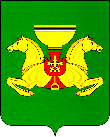 ПОСТАНОВЛЕНИЕ от 28.02.2022                                         с. Аскиз	                                     № 113-пО внесении изменений в Муниципальнуюпрограмму «Развитие туризма в Аскизском районе», утвержденную постановлениемАдминистрации Аскизского районаРеспублики Хакасия от 13.11.2020 № 864-пВ целях координации усилий органов местного самоуправления и всех заинтересованных организаций, учреждений в развитии туристической деятельности в Аскизском районе,  руководствуясь ст.ст.35,40 Устава  муниципального образования Аскизский район от 20.12.2005г., Администрация Аскизского района Республики Хакасия постановляет:Изложить в пункте 4 Муниципальной программы «Перечень   программных мероприятий» таблицу в следующей редакции:Направить настоящее постановление для опубликования в редакцию газеты «Аскизский труженик» и разместить на официальном сайте Администрации Аскизского района Республики Хакасия. Настоящее постановление вступает в силу со дня опубликования.Исполняющий обязанностиГлавы Администрации                                                                                  Е.Ю.КостяковРОССИЙСКАЯ  ФЕДЕРАЦИЯАДМИНИСТРАЦИЯАСКИЗСКОГО РАЙОНА РЕСПУБЛИКИ ХАКАСИЯРОССИЯ  ФЕДЕРАЦИЯЗЫХАКАС  РЕСПУБЛИКАЗЫНЫНАСХЫС  АЙМАFЫНЫНУСТАF-ПАСТАА№ п/пНаименование мероприятияОбъем финансирования из муниципального бюджетаОбъем финансирования из муниципального бюджетаОбъем финансирования из муниципального бюджетаОбъем финансирования из муниципального бюджетаОбъем финансирования из муниципального бюджетаОбъем финансирования из муниципального бюджетаОбъем финансирования из муниципального бюджетаОбъем финансирования из муниципального бюджетаОтветственный исполнитель, соисполнитель№ п/пНаименование мероприятия2021202220232024202520262026Всего123456788910Задача 1. Продвижение имиджа Аскизского района,как территории, благоприятной для развития туризмаЗадача 1. Продвижение имиджа Аскизского района,как территории, благоприятной для развития туризмаЗадача 1. Продвижение имиджа Аскизского района,как территории, благоприятной для развития туризмаЗадача 1. Продвижение имиджа Аскизского района,как территории, благоприятной для развития туризмаЗадача 1. Продвижение имиджа Аскизского района,как территории, благоприятной для развития туризмаЗадача 1. Продвижение имиджа Аскизского района,как территории, благоприятной для развития туризмаЗадача 1. Продвижение имиджа Аскизского района,как территории, благоприятной для развития туризмаЗадача 1. Продвижение имиджа Аскизского района,как территории, благоприятной для развития туризмаЗадача 1. Продвижение имиджа Аскизского района,как территории, благоприятной для развития туризмаЗадача 1. Продвижение имиджа Аскизского района,как территории, благоприятной для развития туризмаЗадача 1. Продвижение имиджа Аскизского района,как территории, благоприятной для развития туризма1.1.Разработка дизайна и печать полиграфии20,05,05,05,05,05,05,045,0Администрация Аскизского района Республики Хакасия (далее – Администрация района), привлеченные организации (по согласованию)1.2.Организация и участие в районных, региональных, международныхтуристских выставках0,00,00,00,00,00,00,00,0Администрация района, привлеченные организации (по согласованию)1.3.Установка информационных щитов с описанием туристских объектов, а также указателей0,015,015,015,015,015,015,075,0Администрация районаПоказатель 1,Кол-во мероприятий333333318Задача 2. «Повышение качества туристских услуг и сохранение культурно-исторического потенциала»Задача 2. «Повышение качества туристских услуг и сохранение культурно-исторического потенциала»Задача 2. «Повышение качества туристских услуг и сохранение культурно-исторического потенциала»Задача 2. «Повышение качества туристских услуг и сохранение культурно-исторического потенциала»Задача 2. «Повышение качества туристских услуг и сохранение культурно-исторического потенциала»Задача 2. «Повышение качества туристских услуг и сохранение культурно-исторического потенциала»Задача 2. «Повышение качества туристских услуг и сохранение культурно-исторического потенциала»Задача 2. «Повышение качества туристских услуг и сохранение культурно-исторического потенциала»Задача 2. «Повышение качества туристских услуг и сохранение культурно-исторического потенциала»Задача 2. «Повышение качества туристских услуг и сохранение культурно-исторического потенциала»Задача 2. «Повышение качества туристских услуг и сохранение культурно-исторического потенциала»2.1Проведение конкурса профессионального мастерства, приуроченное празднованию Всемирного Дня туризма0,015,015,015,025,025,025,025,095,0Администрациярайона2.2Организация курсов и обучающих семинаров по подготовке и переподготовке кадров для сферы туризма0,0 0,00,00,00,00,00,00,0Администрациярайона2.3Проведение обустройства памятников природы и туристских стоянок0,030,030,030,030,030,030,0150,00,0АдминистрациярайонаПоказатель 2,Кол-во мероприятий333333318Задача 3. «Развитие приоритетных направлений туризма в Аскизском районе»Задача 3. «Развитие приоритетных направлений туризма в Аскизском районе»Задача 3. «Развитие приоритетных направлений туризма в Аскизском районе»Задача 3. «Развитие приоритетных направлений туризма в Аскизском районе»Задача 3. «Развитие приоритетных направлений туризма в Аскизском районе»Задача 3. «Развитие приоритетных направлений туризма в Аскизском районе»Задача 3. «Развитие приоритетных направлений туризма в Аскизском районе»Задача 3. «Развитие приоритетных направлений туризма в Аскизском районе»Задача 3. «Развитие приоритетных направлений туризма в Аскизском районе»Задача 3. «Развитие приоритетных направлений туризма в Аскизском районе»Задача 3. «Развитие приоритетных направлений туризма в Аскизском районе»3.1Развитие детско-юношеского туризма «Юные туристы и краеведы Аскизского района»0,00,00,00,030,030,030,060,0Администрация района, управление образования, музеи Аскизского района3.2.Развитие туристско-гастрономического бренда Аскизского района20,00,00,00,020,020,020,060,0Администрация Аскизского района, предприятия туризма и сервиса (по согласованию)3.3.Развитие туристско-гастрономического бренда «Аскиз-сердце Хакасии»0,00,00,00,00,00,00,00,0Администрация района, Управление культуры3.4.Организация мероприятий социального туризма0,00,0 0,00,010,010,010,020,0Администрация района, администрации муниципальных образований сельских и поселковых советов3.5.Мероприятия по развитию сельского туризма0,00,00,00,00,00,00,00,0Администрация района, Управление  сельского хозяйстваПоказатель 3,Кол-во мероприятий555555530                                         Всего:                                         Всего:40,065,065,065,0135,0135,0135,0505,0